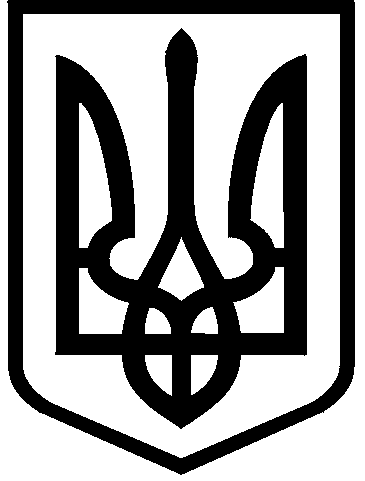 КИЇВСЬКА МІСЬКА РАДАII сесія IX скликанняРІШЕННЯ____________№_______________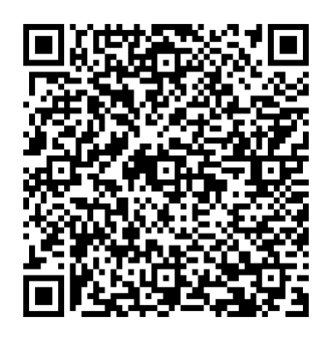 Відповідно до статей 9, 83, 93 Земельного кодексу України, Закону України «Про оренду землі», пункту 34 частини першої статті 26 Закону України «Про місцеве самоврядування в Україні» та враховуючи звернення приватного акціонерного товариства «Українська автомобільна корпорація» від 26 червня 2023 року № 659820540, Київська міська радаВИРІШИЛА:Поновити приватному акціонерному товариству «Українська автомобільна корпорація» на 5 років договір оренди земельних ділянок від 30 січня 2009 року № 63-6-00531 (з урахуванням договору про поновлення договору оренди земельних ділянок від 04 жовтня 2018 року № 277) для влаштування гостьової стоянки та під'їзних шляхів для експлуатації діючої станції технічного обслуговування на Харківському шосе, 179 у Дарницькому районі м. Києва в частині земельної ділянки з кадастровим номером 8000000000:63:430:0006 (площа 0,0849 га в межах червоних ліній; категорія земель - землі промисловості, транспорту, електронних комунікацій, енергетики, оборони та іншого призначення; код виду цільового призначення – 12.04; справа № 659820540).Встановити, що:2.1. Річна орендна плата, передбачена у підпункті 4.2 пункту 4 договору оренди земельних ділянок від 30 січня 2009 року № 63-6-00531 (зі змінами), визначається на рівні мінімальних розмірів згідно з рішенням про бюджет міста Києва на відповідний рік.2.2. Інші умови договору оренди земельних ділянок від 30 січня 2009 року № 63-6-00531 (зі змінами) підлягають приведенню у відповідність до законодавства України.Приватному акціонерному товариству «Українська автомобільна корпорація»:3.1. У місячний строк з дати оприлюднення цього рішення надати до Департаменту земельних ресурсів виконавчого органу Київської міської ради (Київської міської державної адміністрації) документи, визначені законодавством України, необхідні для підготовки проєкту договору про укладення договору оренди вказаної у п. 1 цього рішення земельної ділянки на новий строк.3.2. Дотримуватися обмежень у використанні земельних ділянок, визначених законодавством та зареєстрованих у Державному земельному кадастрі.Контроль за виконанням цього рішення покласти на постійну комісію Київської міської ради з питань архітектури, містопланування та земельних відносин.ПОДАННЯ:Про поновлення приватному акціонерному товариству «Українська автомобільна корпорація» договору оренди земельних ділянок від 30 січня 2009 року № 63-6-00531 (зі змінами)Київський міський голова 	Віталій КЛИЧКОЗаступник голови Київської міської державної адміністраціїз питань здійснення самоврядних повноваженьПетро ОЛЕНИЧДиректор Департаменту земельних ресурсів виконавчого органу Київської міської ради(Київської міської державної адміністрації)Валентина ПЕЛИХНачальник юридичного управління Департаменту земельних ресурсіввиконавчого органу Київської міської ради(Київської міської державної адміністрації)Дмитро РАДЗІЄВСЬКИЙПОГОДЖЕНО:Постійна комісія Київської міської радиз питань архітектури, містопланування таземельних відносин Голова	Секретар			Михайло ТЕРЕНТЬЄВЮрій ФЕДОРЕНКОНачальник управління правового забезпечення діяльності Київської міської радиВалентина ПОЛОЖИШНИК